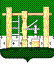 ОРГАН МЕСТНОГО САМОУПРАВЛЕНИЯ, УПОЛНОМОЧЕННЫЙ В СФЕРЕ ОБРАЗОВАНИЯ, – УПРАВЛЕНИЕ ОБРАЗОВАНИЯ МУНИЦИПАЛЬНОГО ОБРАЗОВАНИЯ ГОРОД АЛАПАЕВСКРАСПОРЯЖЕНИЕ     20.08.2015.                                                                                                 № 01/10-219г. АлапаевскОб утверждении Плана-графика мероприятий («дорожной карты»)
по обеспечению введения и реализации федеральных государственных
образовательных стандартов образования обучающихся с ограниченными
возможностями здоровья в образовательных организациях Муниципального образования город АлапаевскРуководствуясь статьей 11 Федерального закона от 29 декабря 2012 года
№ 273-ФЗ «Об образовании в Российской Федерации», в соответствии с
решением Координационного совета по вопросам организации введения
федеральных государственных образовательных стандартов общего
образования в Свердловской области при Министерстве общего и
профессионального образования Свердловской области от 06.07.2015, в целях
обеспечения мероприятий по введению и реализации федеральных
государственных образовательных стандартов образования обучающихся
с ограниченными возможностями здоровья в образовательных организациях Муниципального образования город Алапаевск:Утвердить План-график мероприятий («дорожную карту») по
обеспечению введения и реализации федеральных государственных
образовательных стандартов образования обучающихся с ограниченными
возможностями здоровья в образовательных организациях Муниципального образования город Алапаевск (далее - План-график) (прилагается).Рекомендовать руководителям образовательных организаций Муниципального образования город Алапаевск,
обеспечить выполнение мероприятий Плана-графика.Контроль исполнения настоящего распоряжения оставляю за собой.Начальник Управления образования                                                         С.В. БолотовУТВЕРЖДЕНраспоряжением Управления образования от 20.08.2015 № 01/10-219«Об утверждении Плана-графика мероприятий («дорожной карты») по обеспечению введения и реализации федеральных государственных образовательных стандартов образования обучающихся с ограниченными возможностями здоровья в образовательных организациях Муниципального образования город Алапаевск»План-график мероприятий («дорожная карта») по обеспечению введения и реализации федеральных государственных образовательных стандартов образования обучающихся с ограниченными возможностями здоровья в образовательных организациях Муниципального образования город АлапаевскДля обеспечения введения и реализации федерального государственного образовательного стандарта начального общего образования обучающихся с ограниченными возможностями здоровья и федерального государственного образовательного стандарта образования обучающихся с умственной отсталостью (интеллектуальными нарушениями) (далее - ФГОС ОВЗ) в образовательных организациях, расположенных на территории Свердловской области необходимо проведение ряда мероприятий по следующим направлениям:создание нормативно-правового, методического и аналитического обеспечения введения и реализации ФГОС ОВЗ;создание организационного обеспечения введения и реализации ФГОС ОВЗ; создание кадрового обеспечения введения и реализации ФГОС ОВЗ; создание финансово-экономического обеспечения введения и реализации ФГОС ОВЗ; создание информационного обеспечения введения и реализации ФГОС ОВЗ.№НаправлениямероприятийСрокипроведенияОтветственныеисполнителиОжидаемые результатыОжидаемые результаты№НаправлениямероприятийСрокипроведенияОтветственныеисполнителиМуниципальный уровеньУровеньобразовательнойорганизации123456Нормативно-правовое, методическое и аналитическое обеспечение введения и реализации ФГОС ОВЗНормативно-правовое, методическое и аналитическое обеспечение введения и реализации ФГОС ОВЗНормативно-правовое, методическое и аналитическое обеспечение введения и реализации ФГОС ОВЗНормативно-правовое, методическое и аналитическое обеспечение введения и реализации ФГОС ОВЗНормативно-правовое, методическое и аналитическое обеспечение введения и реализации ФГОС ОВЗ1.1.Разработка нормативных правовых актов, обеспечивающих введение и реализацию ФГОС ОВЗ2015-2016годыУправление образования, образовательные организации Разработка и утверждение плана-графика («дорожной карты») введения и реализации ФГОС ОВЗ в муниципальном образовании. Разработка необходимых муниципальных нормативных актов для введения и реализации ФГОС ОВЗРазработка и утверждение плана-графика («дорожной карты») введения и реализации ФГОС ОВЗ в образовательной организации. Разработка необходимых локальных актов образовательной организации для введения и реализации ФГОС ОВЗ1.2.Организация разъяснительной работы по отдельным вопросам введения и реализации ФГОС ОВЗсентябрь 2015 года - декабрь 2016 годаУправление образования, ИМЦ, образовательные организацииПроведение разъяснительной работы, организация мероприятий по ознакомлению с разъяснениямиИспользование разъяснений в практической деятельности образовательной организации1.3.Подготовка методических рекомендаций по разработке на основе ФГОС ОВЗ адаптированной основнойобщеобразовательнойпрограммыобразовательнойорганизациисентябрь 2015 года - декабрь 2016 годаУправление образования, ИМЦ, образовательные организацииДоведение методических рекомендаций до образовательных организацийИспользование методических рекомендаций в практической деятельности образовательной организации1.4.Проведение мониторингаготовности образовательныхорганизаций к введению ФГОС ОВЗ (нормативно-правовое, организационно-методическое, кадровое, материально - техническое обеспечение)август 2015 года - май 2016 годаУправление образования, ИМЦ, образовательные организацииСбор и анализ информации, подготовка информационноаналитических материаловПроведение внутреннегоаудита готовности образовательной организации к введению ФГОС ОВЗ (участие в опросах, заполнение карты готовности к введению ФГОС ОВЗ, подготовка информационных материалов)1.5.Использование в практикеинструктивных писем, методических рекомендаций Министерства общего и профессионального образования Свердловской области по вопросам введения и реализации ФГОС ОВЗпостоянноУправление образования, ИМЦ, образовательные организацииДоведение инструктивныхписем, методических рекомендаций до образовательных организаций. Организация совещаний с руководителями образовательных организацийИспользование инструктивныхписем, методических рекомендаций в практической деятельности образовательных организаций1.6.Мониторинг условий введения и реализации ФГОС ОВЗсентябрь 2015 года - декабрь 2017 годаУправление образования, ИМЦ, образовательные организацииСбор материалов для мониторинга Проведение мониторинга на уровне образовательной организации1.7.Разработка проектовадаптированных основныхобщеобразовательных программ образования обучающихся с ограниченными возможностями здоровьясентябрь 2015 года - май 2016 годаУправление образования, ИМЦ, образовательные организацииКонтроль за разработкойпроектов адаптированныхосновных общеобразовательных программ образования обучающихся с ограниченными возможностями здоровьяРазработка проектов адаптированных основных общеобразовательных программ образования обучающихся с ограниченными возможностями здоровья1.8.Ведение мониторинга системы образования детей с ограниченнымивозможностямиздоровья (в соответствии с приказом Минобрнауки России от 15.01.2014 № 14»)ежегодно, начиная с 2016 годаУправление образования, ИМЦ, образовательные организацииСбор материалов для мониторингаПроведение мониторинга на уровне образовательной организации2Организационное обеспечение введения и реализации ФГОС ОВЗОрганизационное обеспечение введения и реализации ФГОС ОВЗОрганизационное обеспечение введения и реализации ФГОС ОВЗОрганизационное обеспечение введения и реализации ФГОС ОВЗОрганизационное обеспечение введения и реализации ФГОС ОВЗ2.1.Создание рабочих групп по вопросам обеспечения мероприятий по введению и реализации ФГОС ОВЗавгуст-сентябрь 2015 годаУправление образования, ИМЦ, образовательные организацииСоздание рабочей группы ОМС по вопросам обеспечения мероприятий по введению и реализации ФГОС ОВЗСоздание рабочей группы образовательной организации по вопросам обеспечения мероприятий по введению и реализации ФГОС ОВЗ2.2.Организация и проведение совещаний и семинаров по вопросам введения и реализации ФГОС ОВЗпостоянноУправление образования, ИМЦ, образовательные организацииУчастие специалистов ОМС в семинарах, совещаниях по вопросам введения и реализации ФГОС ОВЗУчастие руководителей, педагогических работников образовательных организаций в семинарах, совещаниях по вопросам введения и реализации ФГОС ОВЗ3Кадровое обеспечение введения и реализации ФГОС ОВЗКадровое обеспечение введения и реализации ФГОС ОВЗКадровое обеспечение введения и реализации ФГОС ОВЗКадровое обеспечение введения и реализации ФГОС ОВЗКадровое обеспечение введения и реализации ФГОС ОВЗ3.1.Обеспечение поэтапногоПовышения квалификациируководящих ипедагогических работниковобразовательных организаций по вопросам введения и реализации ФГОС ОВЗ2015-2018годыУправление образования, ИМЦ, образовательные организацииРазработка плана - графика повышения квалификации педагогических и руководящих работников образовательной организации по вопросам введения и реализации ФГОС ОВЗ Разработка плана-графика повышения квалификации педагогических и руководящих работников ОО по вопросам введения и реализации ФГОС ОВЗ 3.2.Организация и проведение обучающих мероприятий (круглые столы, семинары, совещания) по вопросам реализации ФГОС ОВЗ 2015 - 2016 годыУправление образования, ИМЦ, образовательные организацииУчастие специалистов Управления образования,руководящих и педагогическихработников образовательных организаций в обучающих мероприятиях. Освоение и использование опыта по введению ФГОС с ОВЗУчастие руководящих и педагогических работников образовательных организаций в обучающих мероприятиях. Освоение и использование опыта по введению ФГОС с ОВЗ3.3.Консультативное сопровождение образовательных организаций по вопросам введения и реализации ФГОС ОВЗежегодно, начиная с 2016 годаУправление образования, ИМЦ, образовательные организацииУчастие специалистов Управления образования,руководящих и педагогическихработников образовательных организаций в обучающих мероприятияхУчастие руководящих и педагогических работников образовательных организаций в обучающих мероприятиях3.4.Разработка и распространение методических рекомендаций по проектированию деятельности образовательных организаций в условиях введения ФГОС ОВЗ2015-2016годыУправление образования, ИМЦ, образовательные организацииДоведение методических рекомендаций до образовательных организацийИспользование методических рекомендаций в практической деятельности образовательных организаций4Финансово-экономическое обеспечение введения и реализации ФГОС ОВЗФинансово-экономическое обеспечение введения и реализации ФГОС ОВЗФинансово-экономическое обеспечение введения и реализации ФГОС ОВЗФинансово-экономическое обеспечение введения и реализации ФГОС ОВЗФинансово-экономическое обеспечение введения и реализации ФГОС ОВЗ4.1.Мониторинг финансового обеспечения реализации прав обучающихся с ограниченными возможностями здоровья на получение общедоступного и бесплатного общего образования в условиях введения ФГОС ОВЗ2015-2016годыУправление образования, ИМЦ, образовательные организацииРазработка и утверждениемуниципальных заданий с учетом необходимости обеспечения реализации прав граждан на получениеобщедоступного и бесплатного общего образования в условиях введения и реализации ФГОС ОВЗКорректировка и выполнение муниципальных заданий в соответствии с ФГОС ОВЗ4.2.Использование в практике методических рекомендаций Министерства общего и профессионального образования Свердловской  финансового обеспечения введения ФГОС ОВЗ2015-2016годыУправление образования, ИМЦ, образовательные организацииУчет методических рекомендаций при формировании: муниципального бюджета наочередной финансовый год; муниципальных заданий образовательных организацийЭффективное планирование расходов средств областного или муниципального бюджетов5Информационное обеспечение введения и реализации ФГОС ОВЗИнформационное обеспечение введения и реализации ФГОС ОВЗИнформационное обеспечение введения и реализации ФГОС ОВЗИнформационное обеспечение введения и реализации ФГОС ОВЗИнформационное обеспечение введения и реализации ФГОС ОВЗ5.1.Организация и проведение совещаний, конференций, семинаров, педагогических чтений по вопросам введения и реализации ФГОС ОВЗЕжегодно начиная с 2016 годаУправление образования, ИМЦ, образовательные организацииПроведение совещаний, конференций, семинаров по вопросам введения и реализации ФГОС ОВЗ на муниципальном уровне. Организация участия руководящих и педагогических работников образовательных организаций в областных и всероссийских мероприятиях по вопросам введения и реализации ФГОСПроведение педагогических советов, педагогических чтений, методических объединений в образовательной организации по вопросам введения и реализации ФГОС ОВЗ на муниципальном уровне. Организация участия руководящих и педагогических работников образовательных организаций в областных и всероссийских мероприятиях по вопросам введения и реализации ФГОС5.2.Информационное сопровождение СМИ о ходе введения и реализации ФГОС ОВЗЕжегодно начиная с 2016 годаУправление образования, ИМЦ, образовательные организацииПодготовка и размещение информации о ходе введения и реализации ФГОС ОВЗ в СМИ, на сайте Управления образованияПодготовка и размещение информации о ходе введения и реализации ФГОС ОВЗ на сайте образовательных организаций5.3.Информирование родительской общественности по вопросам введения и реализации ФГОС ОВЗЕжегодно начиная с 2016 годаУправление образования, ИМЦ, образовательные организацииИнформирование родителей (законных представителей) обучающихся о подготовке к введению и реализации ФГОС ОВЗ через сайты Управления образования, газеты, буклеты, информационные стенды, родительские собранияИнформирование родителей (законных представителей) обучающихся о подготовке к введению и реализации ФГОС ОВЗ через сайты образовательных организаций, газеты, буклеты, информационные стенды, родительские собрания5.4.Обеспечение информационной открытости образовательных организаций по вопросам введения и реализации ФГОС ОВЗЕжегодноУправление образования, ИМЦ, образовательные организацииПроведение мониторинга информационной открытости муниципальных образовательных организацийОрганизация публичной отчетности образовательных организаций о ходе и результатах введения и реализации ФГОС ОВЗ